PADIL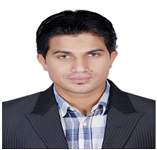 PADIL.154280@2freemail.com   (Senior Credit Controller)Looking for Managerial position in Credit Control department in a reputable organization where I get excellent opportunities for progression development. Goal oriented and dynamic professional with capability to work as Manager - Credit Control in any Industry on the basis of 14+ years of experience in Credit Management, Customer service and Client relationship skills together with good know of market. Professional Skill:Credit Application Process, Credit Appraisal & MonitoringUnderstand & Satisfying customer needsExpert in SAP, MS Word & ExcelPositive attitude towards problem solving.Revenue Recognition Excellent analytical, interpersonal skills, team player and excellent leadership skill.Professional Experience:Company	: SCIENTECHNIC LLC (EASA SALEH AL GURG CO) UAE, KSA, QATAR & OMANProduct	: Osram Light Fittings, Armoured Cable, Marine Cable, Rubber Cables, PVC Cables, Nikon Light Fixtures, Networking Cables (Cat6), Switchgear from Siemens, PVC Conduits Trunking items. Designation	: Senior Credit Controller Period		: May 2015 to April 2017 (2 years).Responsibilities: Credit Application Process, Recommending Credit Limits, Customer visit, Collections, Risk Analysis, LC Related works, Client relationship management, Legal Proceedings & Daily Receipt Entry in SAP.Team		: Handling 2 credit executive and Sales team of 30 with around 600 customers.Turnover	: AED 250M PACollection target: 90% of target achieved collected around AED 17-19M Per Month and minimized bad debt.Other Responsibilities: Visit new customer along with Sales Team, perform credit checks & approve Credit Limits for new customer.Material Deliver Approval through Share Point & SAP system.Monitoring about LC invoice and supporting documents are submitted to client on time. Review Ageing Report along with the Sales team, Credit Manager and Division Manager.Prepare and distribute Provision Report and Provision Forecast Report.Company	: TELIMATICS NETWORKING & COMMUNICATIONS UAE, QATAR, KSA & OMANProduct	: Complete Range of ELV Solutions (Security, BMS, Fire, Car Park and Guest Room     Management Systems) & ICT Systems (Structured Cabling, Data Networks, Telephony, IPTV)Designation	: Regional Sr. Executive - Credit Control and RevenuePeriod		: October 2010 to March 2015 (4.5 years).Responsibilities: Payment Application, Revenue Recognition, Balance confirmation, Treasury works.Team		: Handling a credit executive and Sales team of 9 along with 200 customers.Turnover	: AED 100M PACollection target: 85% of target achieved, collected around AED 6-7M Per Month and minimized bad debt.Other Responsibilities:Coordinating for Bank guarantee & Advance Payment guarantee.Monitor WIP and make the necessary requirement to convert WIP into Revenues.All LPO’s to be checked fully and approved before supply and no supply has to be made if payment is not received after their credit period.Significantly reduced bad Debt from 2010-2011 and a proven track record in achieving collection targets.Experience of high volume collections & Monitoring Bad Debts.Reduce DSO from 210 to 120 daysIntroduced Credit Control PolicyCompany	: ZENATH Group of Co’s (ETA ASCON Group) Product	: Generator Sales & HiringDesignation	: EXECUTIVE-RECEIVABLES MANAGMENTPeriod		: August 2007 to September 2010 (3.1 years)Responsibilities: Collection Follow up, Invoice submission and Daily Receipt Entry in SAP.Team		: Handling Sales team of 5Turnover	: AED 24M PACollection target: 95% of target achieved collected around AED 2M Per Month. Company	: SKY NET COMMUNICATIONS, KUWAIT Designation	: Executive Accounts Receivable and PayablePeriod		: August 2003 to October 2006 (3.2 years)Responsibilities: Set invoices up for payment & Prepare and process accounts payable cheques & wire transfers.Ensure the accurate and timely processing of positive pay transactions.Company	: ABN AMRO BANK BANGALORE, INDIA. Designation	: Marketing Executive for Credit Cards.Period		: From May 2003 to July 2003 (3 months).Responsibilities: Credit SalesTechnology Summary:Accounting package: SAP, FOCUS, Tally 6.3 MS Office: Good working knowledge in Excel, Power point presentations, MS Word, Microsoft Outlook. Professional Training and Award:Debt Collection & Recovery Techniques Certificate from Dubai Institute of Business Management (April 2009).Award			: Employee Excellence Certificate- in 2012 from Telematics LLC.Bachelor of Business Management (BBM) from Mangalore University in 2003Pursuing MBA in Sikkim Manipal University India (1st Sem completed). Personal details:Driving License	: Indian & UAECivil Status		: Married Languages known	: English, Arabic, Hindi, Malayalam, Tamil, Kannada and Telugu.Declaration: I hereby declare that the above mentioned information is correct to best of my knowledge. ***************        Educational Background: